Памятка для населения. Профилактика дифтерии Дифтерия – острое инфекционное заболевание бактериальной природы, которое передается в основном воздушно-капельным путем, характеризуется образованием серых налетов в месте проникновения возбудителя, чаще на слизистых оболочках ротоглотки и дыхательных путей, общей интоксикацией, поражением сердечно-сосудистой, нервной систем и почек.Источником инфекции является только человек – больной или носитель.Заболевание начинается с болей в горле, как при ангине, повышается температура до 38-39 °C, появляется слабость, у детей ухудшается аппетит. На выпуклой поверхности миндалин появляются серовато-белые налеты однородной плотной консистенции, равномерной толщины с гладкой поверхностью. В последующие дни состояние становится более тяжелым, появляется отек слизистой оболочки зева и видимый тестообразный отек шеи.При первых признаках заболевания необходимо вызывать врача на дом. Отделить его от остальных членов семьи, выделить ему отдельную посуду, полотенце. Посуду мыть отдельно горячей водой с мылом. Комнату, где находится больной, желательно проветривать и убирать влажным способом. Госпитализировать больного дифтерией необходимо обязательно для проведения специального лечения, спасения жизни больного и изоляции его от восприимчивых к дифтерии лиц.Для предупреждения заболевания необходимо сделать прививку от дифтерии. Прививки являются единственно надежным способом защиты от инфекции.Прививки делаются детям с 3-х месячного возраста, в зависимости от препарата – трехкратно или двукратно, с интервалом в 45 дней. В возрасте 18 месяцев ребенку делают первую ревакцинацию. Последующие ревакцинации проводят в 6 или в 7 и в 14 лет, а затем каждые 10 лет без возрастных ограничений.Ослабленные и часто болеющие дети и взрослые должны прививаться в первую очередь, так как они более подтверждены заболеванию.Противопоказания к прививкам есть, но они минимальны и определяет их только врач. Прививки делают в поликлиниках по месту жительства, а также по месту работы. Прививка делается для того, чтобы не заболеть. В случае заболевания привитый человек перенесет его в легкой форме.Не привитый человек может умереть от дифтерии, так как заболевание у не привитых протекает в токсической форме.       Сделайте прививку от дифтерии себе и своим детям.Самый эффективный метод профилактики дифтерии – это вакцинация. В настоящее время существует несколько вакцин - АКДС, АДС-М, АДС, АД-М, Пентаксим все они содержат адсорбированный дифтерийный анатоксин – инактивированный токсин, к которому вырабатывается иммунитет. Дети прививаются по схеме 3 - 4,5 - 6 месяцев, первая ревакцинация проводится в 18 месяцев, вторая - в 6-7 лет, третья - в 14 лет. К сожалению, этот иммунитет, как и приобретенный в результате заболевания, нестойкий, однако он сохраняется гораздо дольше – около 10 лет. Именно поэтому взрослым рекомендовано проводить ревакцинацию каждые 10 лет.Что должны знать родители о дифтерии?Дифтерию вызывает Коринебактерия дифтерии  - неподвижная бактерия, имеющая вид палочки, на концах которой располагаются зерна волютина, придающие ей вид булавы. Возбудитель выделяет  дифтерийный токсин (экзотоксин),   сильнодействующий, по токсичности уступающий  только столбнячному  и  ботулиническому. Возбудитель устойчив к низкой и чувствителен к высокой температуре (низкие температуры не убивают дифтерийные палочки длительное время, под действием прямого солнечного света палочки дифтерии гибнут в течение нескольких дней); значительно устойчивы во внешней среде и длительно сохраняют жизнеспособность в дифтерийной плёнке, в капельках слюны, на ручках дверей, детских игрушках до 15 дней; в пыли, на полу, на предметах в окружении больного до 18—40 дней; в воде выживают в течение 6—20 дней. 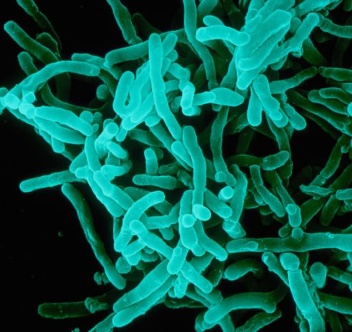 Коринебактерии дифтерии не устойчивы к действию физических и химических обеззараживающих средств и разрушаются под действием обычных дезинфицирующих средств  в обычных концентрациях (3—5%) при экспозиции 30 мин; погибают при нагревании до 60 °С в течение 10 мин, кипячение убивает их моментально.Казалось бы совсем недавно страна оправилась от последней вспышки дифтерии, но за 30 прошедших лет стало казаться, что ее никогда не было и уже не будет.Все больше родителей отказываются вакцинировать детей: если болезни нет, то зачем прививаться?И так из года в год число непривитых людей растет, и дифтерия превращается в часовую бомбу, и когда сработает механизм, никто не знает. Но вспомнить о последствиях можно заглянув  в историю: десятки тысяч заболевших и тысячи смертей. Одни только устаревшие названия дифтерии - «петля палача», «злокачественная ангина», «смертельная язва глотки» - говорят о том, что просто не будет.Что же нужно знать родителям, чтобы не пропустить это опасное инфекционное заболевание у себя и своих детей?1.      Дифтерия может передаваться воздушно-капельным путем от больного человека, либо от здорового бактерионосителя, а также возможна передача.  контактно-бытовым и пищевым путями, но что это значит? Это значит, что человек может быть абсолютно здоров, не иметь никаких симптомов, но при этом быть носителем дифтерийной палочки и заражать окружающих.2.      Бытует заблуждение, что опасность для человека представляет сама дифтерийная палочка, на самом деле все немного иначе: наибольшую опасность представляет токсин, который она вырабатывает. Он легко попадает в кровь, а затем – в сердце, почки, нервные ткани. Поражение этих органов может привести к смерти.3.    Первые симптомы заболевания дифтерией очень сходны с признаками ОРВИ: незначительно повышается температура, часто не выше 38 °С, появляется небольшая боль в горле. Родителей должно насторожить то, что насморк у ребенка отсутствует. Чуть позже в горле, чаще всего на миндалинах, появляется бело-серый налет, ребенок может жаловаться на осиплость голоса и затрудненное дыхание.4.      Иногда родители симптомы дифтерии принимают за ангину и начинают самостоятельное лечение на дому. Это может привести  к тяжелым  последствиям, поэтому необходимо обратится к врачу. Дифтерия лечится в инфекционном стационаре. В лечении  используется в том числе и антитоксическая противодифтерийная сыворотка. Вот почему так важно своевременно обращаться за медицинской помощью.5.    У человека, который переболел дифтерией, пожизненный иммунитет, как при многих других инфекционных заболеваниях, не формируется. После заболевания остается нестойкий иммунитет, который не защищает от повторного заражения. 6.      Самый эффективный метод профилактики дифтерии – это вакцинация. В настоящее время существует несколько вакцин - АКДС, АДС-М, АДС, АД-М, Пентаксим все они содержат адсорбированный дифтерийный анатоксин – инактивированный токсин, к которому вырабатывается иммунитет. Дети прививаются по схеме 3 - 4,5 - 6 месяцев, первая ревакцинация проводится в 18 месяцев, вторая - в 6-7 лет, третья - в 14 лет. К сожалению, этот иммунитет, как и приобретенный в результате заболевания, нестойкий, однако он сохраняется гораздо дольше – около 10 лет. Именно поэтому взрослым рекомендовано проводить ревакцинацию каждые 10 лет.Берегите свое здоровье и здоровье ваших детей!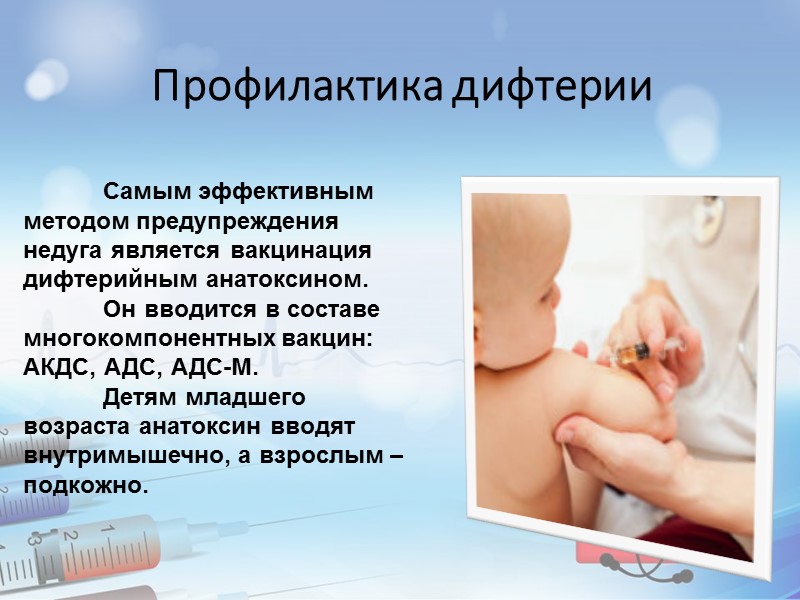 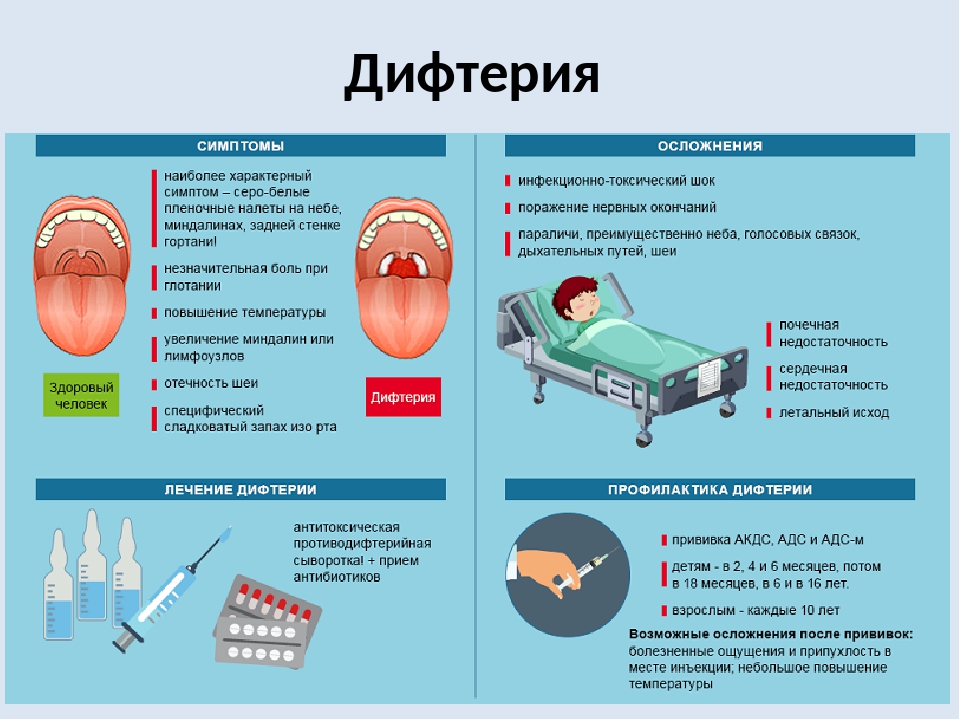 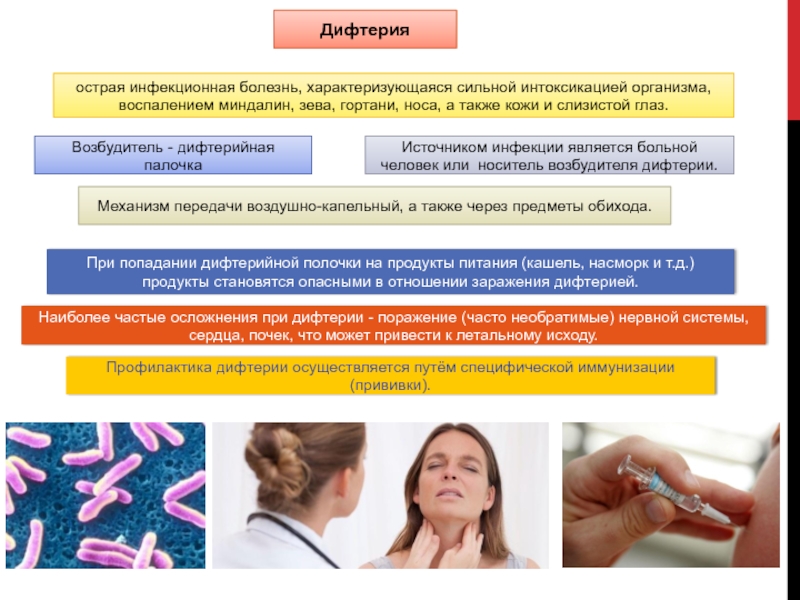 